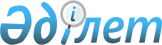 О повышении базовых ставок земельного налога и ставок единого земельного налога на не используемые в соответствии с земельным законодательством Республики Казахстан земли сельскохозяйственного назначения в Жылыойском районе
					
			Утративший силу
			
			
		
					Решение Жылыойского районного маслихата Атырауской области от 31 октября 2016 года № 6-4. Зарегистрировано Департаментом юстиции Атырауской области 24 ноября 2016 года № 3685. Утратило силу решением Жылыойского районного маслихата Атырауской области от 30 января 2018 года № 17-3
      Сноска. Утратило силу решением Жылыойского районного маслихата Атырауской области от 30.01.2018 № 17-3 (вводится в действие по истечении десяти календарных дней после дня его первого официального опубликования).
      В соответствии с пунктом 5 статьи 386, пунктом 1 статьи 444 Кодекса Республики Казахстан от 10 декабря 2008 года "О налогах и других обязательных платежах в бюджет (Налоговый кодекс)", статьей 6 Закона Республики Казахстан от 23 января 2001 года "О местном государственном управлении и самоуправлении в Республике Казахстан" районный маслихат РЕШИЛ:
      1. Повысить базовые ставки земельного налога и ставки единого земельного налога в три раза на не используемые в соответствии с земельным законодательством Республики Казахстан земли сельскохозяйственного назначения в Жылыойском районе.
      2. Контроль за исполнением решения возложить на постоянную комиссию (Т.Майлыбаев) районного маслихата по вопросам экологии, сельского хозяйства, агропромышленности, соблюдения законности, правопорядка и депутатской этики.
      3. Настоящее решение вступает в силу со дня государственной регистрации в органах юстиции, вводится в действие по истечении десяти календарных дней после дня его первого официального опубликования.
					© 2012. РГП на ПХВ «Институт законодательства и правовой информации Республики Казахстан» Министерства юстиции Республики Казахстан
				
      Председатель VІ сессии
районного маслихата

Х. Жамалов

      Секретарь районного маслихата

М. Кенганов
